Республиканская профилактическая акция «День безопасности. Внимание всем!»С целью предупреждения пожаров и гибели людей от них, а также обучения населения действиям по сигналу «Внимание всем!» в республике пройдет акция «День безопасности. Внимание всем!», приуроченная к Международному дню гражданской обороны. Акция будет проходить со 2 по 27 марта в два этапа:1-й этап – 2 – 13 марта (акция проводится в общежитиях, детских и торгово-развлекательных центрах, кинотеатрах, на спортивных объектах);2-й этап – 16 – 27 марта (акция проводится на открытых площадках сельских советов, в домах культуры, на дворовых территориях и открытых площадках областных центров).Непрерывное завывание сирен, прерывистые гудки на предприятиях – означают сигнал «Внимание всем!»: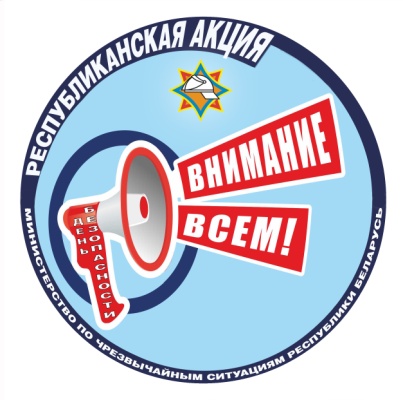 Включите местное TV или FM радио (настройте средство связи на национальный канал);Прослушайте экстренное сообщение (держите средства связи постоянно включенными в течение всего периода ликвидации аварии);Действуйте по инструкции (если предупреждающий сигнал застал Вас на улице, найдите ближайшую теле- радио точку для получения инструкций).